COMMISSION MEETING MINUTESElectric Vehicle Product CommissionIndiana Government Center302 W Washington StIndianapolis, IN 46204Friday, January 27, 2023Pursuant to IC 9-13-3, the Electric Vehicle Product Commission (the Commission) meeting was called to order by Chairman Ben Wrightsman at 9:35 p.m. EDT on Friday, January 27, 2023. The meeting was conducted in person and virtually using Microsoft Teams.Commission members physically present at the meeting: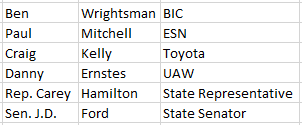 Commission member virtually present at the meeting: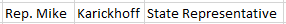 Commission members absent from the meeting: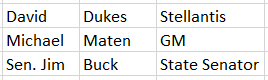 The Commission approved the previous meeting minutes. Opening Comments Ben Wrightsman: I appreciate all of your feedback as we head into the new year. I think we have a good direction and some good next steps that we can take as a commission. Mike Karickhoff: We need to continue the good work that Purdue did for us last year. I also know that there is a lot going on at the new battery factor up in Kokomo. I think that the job fair idea is worthwhile. Committee ConversationPaul Mitchell: I suggested this a while ago, but I wonder if we can have some session in different regions of the state. I think that there are some good opportunities for us to shop the report around the state. Danny Ernstes: Some folks from my company led a delegation out to DC to meet with Indiana legislators. We ensured that we shared the report with them. I think that we all need to share this as we move around. Paul Mitchell: I think that we should consider creating a PowerPoint that helps summarize the report and makes it more presentable. J.D. Ford: Is it possible to pull together a list of media outlets that have written about our report? Carey Hamilton: I think that there a lot of statewide groups that we can give the report to and have them help us distribute. Ben Wrightsman: We need someone to work on creating a presentation for us. Danny, will you coordinate with Courtney to get a quote for us? Danny Ernstes: If you meet with any external stakeholders, I think we need to ensure that we let the commission know. It is helpful for us to all be on the same page. Ben Wrightsman: I still think that it is important for other OEMs in the state to see our report, and if they are comfortable, sharing additional information with the Commission. The report can also be great sales document as the state continues to talk with EV related companies. Danny Ernstes: Thank you for reviewing Purdue’s scope of work for another research project. We can change this around as needed. There will be students and staff working on the research. Most of the proposals come straight from the bill that created the commission, and the proposal builds off of our next steps. Purdue will continue to dig deeper into subjects, especially in the supply chain area. Ultimately, their research will help give a glimpse of what the ICE to EV transition will look like. Paul Mitchell: We need to ensure that Purdue thinks about raw materials that goes into production as well as end of life measurers. We know there could be potential disruptions, I think this aspect of the report would be a good guide for the state. On the transition from ICE to EV, we need to be looking over the horizon and not just where the state is now. Carey Hamilton: On a related note, there is a broader ecosystem we need to be considering as we work through the report. Danny Ernstes: I think that the recycling part is going to become bigger. I have noticed more people talking and thinking about it. Ben Wrightsman: Everyone please continue to review the proposal so that we can tell Purdue exactly what we need. Paul Mitchell: We should also add some timelines to the proposal, that will help us and Purdue. Danny Ernstes: I have heard that the Purdue students are really loving working on this report. I think it could be cool for them to meet us and see their final product at work. Ben Wrightsman: Danny, I will work with you and IEDC to ensure that the proposal is exactly what we need. J.D. Ford: I think we need to talk about where battery materials are coming from. This has become a major conversation and many people are talking to me about this. Paul Mitchell: There is a lot of research that already talks about this. I think we could ask Purdue to review past research and confirm validity with us. Legislative Update:Carey Hamilton: HB 1173 – Utility Scale Battery Energy Storage Systems. This bill would make us the first state to have regulations around these facilities. There were concerns initially, but amendments were made. We want stakeholders to continue to weigh in on this so that the bill ends up in a good place. J.D. Ford: Senate Bill 241. This bill adds some reporting requirements for EVs. It essentially just requires BMV to send some information to IURC. New Business:Public Comment:Chris Prauda: Talking about circulating information, who is the target audience? Paul Mitchell: We want to help promote this on a regional level. Closing Remarks: Ben Wrightsman: There are plenty of action items from today’s meeting. Also, I have received very positive feedback on the job fair we discussed. Paul Mitchell: We need to figure out the right way to ensure people who are looking for employment come. Adjournment:The meeting adjourned at 11:30 am. 